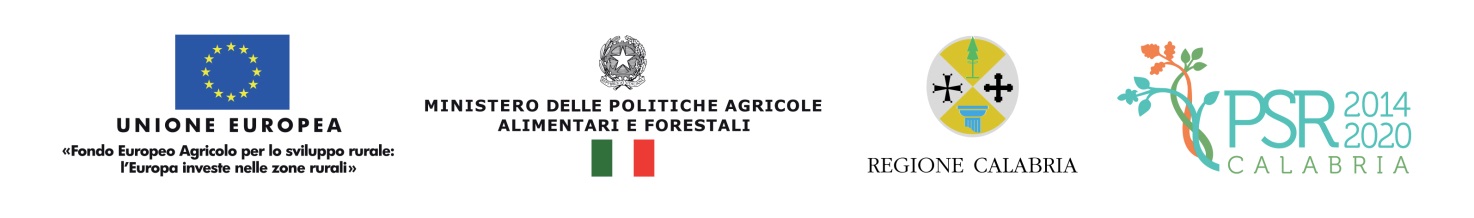  Allegato 2DICHIARAZIONE SOSTITUTIVA DELL’ATTO DI NOTORIETA’(Art. 46 - 47 D.P.R. 28 dicembre 2000, n. 445)(Da compilare nel caso in cui il richiedente, già sottoscrittore dell’allegato 1, risulta essere produttore agricolo)Il/la sottoscritto/a ________________________ cod. fisc. _____________________nato/a a _____________________________ Prov. ________________ il _____________________ e residente a ___________________ ___prov. _____in via ________________________________n°_____, tel ___________________ mobile______________________ fax_________________ Nella sua qualità di: □ rappresentante legale (forma associata)____________________P.IVA_____________ pec____________* con sede in _______________________ Prov. ______ via____________________ n. _________ , titolare di: - domanda di sostegno a valere sulla Misura                     4.2.1consapevole che incorrerà in sanzioni penali nel caso di dichiarazioni non veritiere, di formazione o uso di atti falsi e nella perdita dei benefici (ai sensi degli artt. 75 e 76 del DPR n.445/2000) DICHIARArelativamente alle condizioni di ammissibilità:che la materia prima di provenienza extra-aziendale non è inferiore ai 2/3 (67%) dei volumi totali di materia prima lavorata/trasformata/commercializzata.Luogo e data, _______________	Il dichiarante	        ____________________*(L’indicazione della PEC è obbligatoria e deve essere riferita esclusivamente alla ditta/società)(Ai sensi dell’art. 38 del DPR n. 445/2000, la sottoscrizione non è soggetta ad autenticazione ove sia apposta alla presenza del dipendente addetto a riceverla ovvero la richiesta sia presentata unitamente a copia fotostatica, firmata in originale, di un documento d’identità del sottoscrittore).